考研计算机网络通识精讲班上课地点：线上    课程时长：40  培训费用：499计算机网络主讲老师：白龙飞课程时长：40课时课程介绍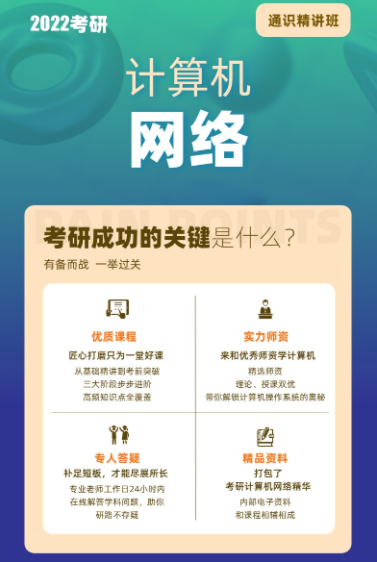 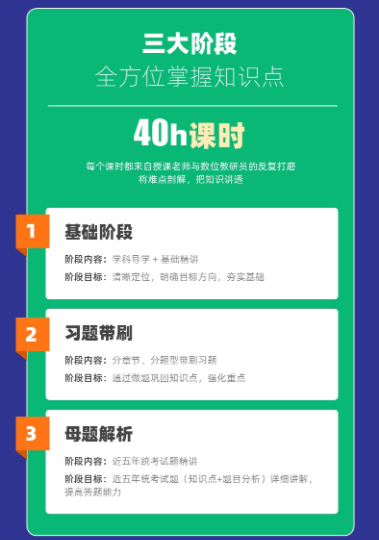 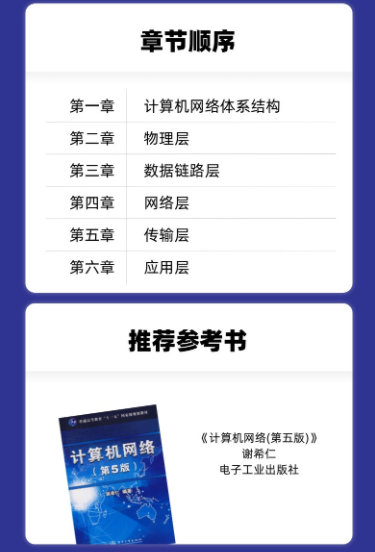 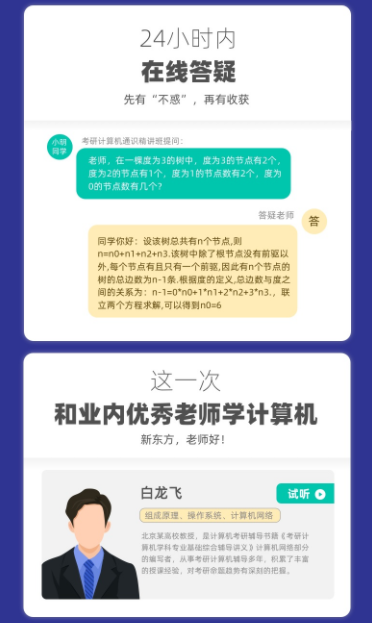 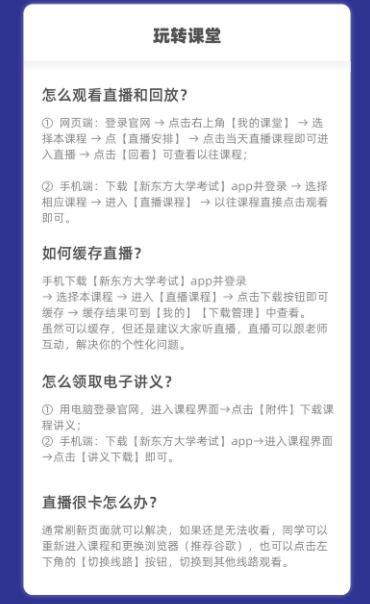 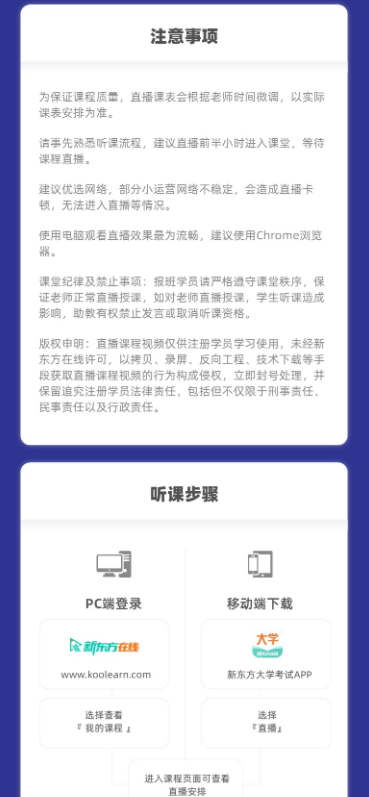 